附件3-1财政支出项目绩效评价报告     评价类型：□实施过程评价      完成结果评价     项目名称：      综合业务经费                      项目单位：  儋州市卫生健康委员会                  主管部门：  儋州市卫生健康委员会                    评价时间：  2019 年 1 月 1 日至 2019 年12 月 31日     组织方式：□财政部门     主管部门     项目单位     评价机构：□中介机构     □专家组       项目单位评价组                 评价单位（盖章）：儋州市卫生健康委员会                 上报时间：2020年5月15日附件3-2项目绩效目标表项目名称：综合业务经费注：预算批复的绩效目标如有调整的，需在报告中加以说明。新增（包括需调整）目标的项目可参照2016年预算编制中我厅已审核同类型项目目标重新设置或调整填报。附件3-3项目基本信息附件3-4综合业务经费绩效评价报告一、项目概况（一）项目单位基本情况。儋州市卫生健康委员会是儋州市人民政府的一个职能部门，具体负责全市范围内的卫生健康管理工作，办公地址：儋州市那大镇中兴大街新市委大楼十三层；卫健委内设有办公室、组织人事科、健康产业规划发展科、医政医管科、体制改革科、法规监督科、疾病预防控制科、卫生应急管理科、人口监测与家庭发展科、妇幼健康科、医疗保健科、机关党委。计划生育协会、基层卫生健康科。市卫健委在职人员34名，工勤人员4名，公务员30名，其中主任1名，副主任2名，科级领导干部15名，科级非领导职务7名，科员3名，军转干部1名，试用期公务员1名。在市政府的领导下，贯彻执行党和国家有关卫生工作的方针、政策，做好全市卫生健康事业的各项工作。（二）项目基本性质、用途和主要内容、涉及范围。    综合业务经费是我委行政事务管理一般性支出经费，主要包括办公费（支付各项出差报销费用）、差旅费（支付各项公务接待费）、劳务费（日常办公经费）、委托业务费（发放临时工每月工资）、奖励金（支付各项劳务费及档案管理费）、邮电费（印刷各类办公用品）、维护费（支付办公用电子产品维修）等。  二、项目资金使用及管理情况（一）项目资金到位情况分析综合业务经费为市财政资金，已及时到位。（二）项目资金使用情况分析综合业务经费严格按照我委财务管理制度要求，大于2万元以上的经费支出，必须经过党委会讨论一致通过后方可执行。资金分配使用规范、安全、有效，不存在挤占、截留、挪用现象。（三）项目资金管理情况分析资金管理制度健全，资金支出由项目单位完善各种手续，经市财政局核实后执行。三、项目组织实施情况（一）项目组织情况项目由儋州市卫生健康委员会主要领导并指派分管业务的副主任具体负责，办公室协助实施完成。（二）项目管理情况建立项目管理制度，由单位定期召开例会，每季上报工作进度。四、项目绩效情况（一）项目绩效目标完成情况分析。1. 项目的经济性分析。（1）项目成本（预算）控制情况项目成本（预算）严格按年初的项目预算执行，项目成本控制在预算内，无超预算情况。（2）项目成本（预算）节约情况    已按年初预算，全部使用。2. 项目的效率性分析（1）项目的实施进度项目任务已完成100%（2）项目完成质量    项目完成质量优主要经验及做法、存在的问题和建议（包括资金安排、使用过程中的经验、做法、存在问题、改进措施和有关建议等）。主要经验及做法我委严格贯彻落实省财政厅、市委市政府对财政预算工作的各项要求，结合委里实际工作制定内部预算管理制度、财务收支审批制度等各项制度。一是严格审核经费支出项目。按支出项目开展相关工作，及时跟进项目开展情况，明确各职能部门的职责，从人财物等方面保障我委工作项目的顺利实施；二是每月通报资金支出情况度。我委每月月末按实际支出情况，制定项目经费支出进度情况表，及时通报每笔资金的使用、剩余情况，增强资金管理的可控性。三是加强监督检查。日常结合委里月通报表对各科室进行监督，不定时对科室使用资金的项目进行督查，发现问题并及时整改，确保资金正常使用及工作有效开展，使资金真正落到实处。存在问题及改进措施在肯定成绩的同时，我们应清醒地认识到存在的问题和不足。目前我委存在的问题是资金不足。由于我委日常办公支出、购买技术服务、专业培训、考务管理等日常开支较大，财政资金拨付的综合业务经费不能满足于日常工作的开支；针对以上存在的问题，我委的改进措施是申请增多综合业务经费，节约日常开支。加强对每笔资金的领导和监督力度，规范资金的使用情况，减少日常不必要的支出，杜绝铺张浪费现象，提高资金的有效使用率，同时详细公开资金使用情况，自觉接受群众监督。七、其他需说明的问题，比如当年未完工项目后续工作计划等。无附件1指标类型指标名称绩效目标绩效标准绩效标准绩效标准绩效标准指标类型指标名称绩效目标优良中差产出指标发放临聘人员工资及社保缴费完成100%100908070产出指标完成节能减排率完成70%以上80706050产出指标完成我委会议举办率完成70%以上80706050产出指标完成我委软件安装率完成70%以上80706050成效指标完成全年任务完成100%100908070效率指标完成我委差旅费报销率完成70%以上80706050效率指标完成我委工作经费使用率完成70%以上80706050一、项目基本情况一、项目基本情况一、项目基本情况一、项目基本情况一、项目基本情况一、项目基本情况一、项目基本情况一、项目基本情况一、项目基本情况一、项目基本情况一、项目基本情况一、项目基本情况一、项目基本情况一、项目基本情况一、项目基本情况一、项目基本情况一、项目基本情况一、项目基本情况一、项目基本情况一、项目基本情况一、项目基本情况一、项目基本情况一、项目基本情况一、项目基本情况项目实施单位项目实施单位儋州市卫生健康委员会儋州市卫生健康委员会儋州市卫生健康委员会儋州市卫生健康委员会儋州市卫生健康委员会儋州市卫生健康委员会主管部门主管部门主管部门主管部门主管部门主管部门主管部门主管部门儋州市卫生健康委员会儋州市卫生健康委员会儋州市卫生健康委员会儋州市卫生健康委员会儋州市卫生健康委员会儋州市卫生健康委员会儋州市卫生健康委员会儋州市卫生健康委员会项目负责人项目负责人詹健炜詹健炜詹健炜詹健炜詹健炜詹健炜联系电话联系电话联系电话联系电话联系电话联系电话联系电话联系电话2332286723322867233228672332286723322867233228672332286723322867地址地址海南省儋州市那大镇中兴大街新市委大楼十三层海南省儋州市那大镇中兴大街新市委大楼十三层海南省儋州市那大镇中兴大街新市委大楼十三层海南省儋州市那大镇中兴大街新市委大楼十三层海南省儋州市那大镇中兴大街新市委大楼十三层海南省儋州市那大镇中兴大街新市委大楼十三层海南省儋州市那大镇中兴大街新市委大楼十三层海南省儋州市那大镇中兴大街新市委大楼十三层海南省儋州市那大镇中兴大街新市委大楼十三层海南省儋州市那大镇中兴大街新市委大楼十三层海南省儋州市那大镇中兴大街新市委大楼十三层海南省儋州市那大镇中兴大街新市委大楼十三层海南省儋州市那大镇中兴大街新市委大楼十三层海南省儋州市那大镇中兴大街新市委大楼十三层邮编邮编邮编邮编邮编571700571700571700项目类型项目类型经常性项目（ √  ）       一次性项目（  ）经常性项目（ √  ）       一次性项目（  ）经常性项目（ √  ）       一次性项目（  ）经常性项目（ √  ）       一次性项目（  ）经常性项目（ √  ）       一次性项目（  ）经常性项目（ √  ）       一次性项目（  ）经常性项目（ √  ）       一次性项目（  ）经常性项目（ √  ）       一次性项目（  ）经常性项目（ √  ）       一次性项目（  ）经常性项目（ √  ）       一次性项目（  ）经常性项目（ √  ）       一次性项目（  ）经常性项目（ √  ）       一次性项目（  ）经常性项目（ √  ）       一次性项目（  ）经常性项目（ √  ）       一次性项目（  ）经常性项目（ √  ）       一次性项目（  ）经常性项目（ √  ）       一次性项目（  ）经常性项目（ √  ）       一次性项目（  ）经常性项目（ √  ）       一次性项目（  ）经常性项目（ √  ）       一次性项目（  ）经常性项目（ √  ）       一次性项目（  ）经常性项目（ √  ）       一次性项目（  ）经常性项目（ √  ）       一次性项目（  ）计划投资额（万元）计划投资额（万元）300300300实际到位资金（万元）实际到位资金（万元）实际到位资金（万元）实际到位资金（万元）实际到位资金（万元）实际到位资金（万元）300实际使用情况（万元）实际使用情况（万元）实际使用情况（万元）实际使用情况（万元）实际使用情况（万元）实际使用情况（万元）实际使用情况（万元）300300300300其中：中央财政其中：中央财政其中：中央财政其中：中央财政其中：中央财政其中：中央财政其中：中央财政其中：中央财政省财政省财政省财政省财政省财政省财政省财政省财政市县财政市县财政300300300市县财政市县财政市县财政市县财政市县财政市县财政300其他其他其他其他其他其他其他其他二、绩效评价指标评分二、绩效评价指标评分二、绩效评价指标评分二、绩效评价指标评分二、绩效评价指标评分二、绩效评价指标评分二、绩效评价指标评分二、绩效评价指标评分二、绩效评价指标评分二、绩效评价指标评分二、绩效评价指标评分二、绩效评价指标评分二、绩效评价指标评分二、绩效评价指标评分二、绩效评价指标评分二、绩效评价指标评分二、绩效评价指标评分二、绩效评价指标评分二、绩效评价指标评分二、绩效评价指标评分二、绩效评价指标评分二、绩效评价指标评分二、绩效评价指标评分一级指标一级指标分值分值分值二级指标二级指标二级指标分值分值三级指标三级指标三级指标三级指标三级指标分值分值分值得分得分得分得分得分项目决策项目决策202020项目目标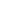 项目目标项目目标44目标内容目标内容目标内容目标内容目标内容44444444项目决策项目决策202020决策过程决策过程决策过程88决策依据决策依据决策依据决策依据决策依据33333333项目决策项目决策202020决策过程决策过程决策过程88决策程序决策程序决策程序决策程序决策程序55555555项目决策项目决策202020资金分配资金分配资金分配88分配办法分配办法分配办法分配办法分配办法22222222项目决策项目决策202020资金分配资金分配资金分配88分配结果分配结果分配结果分配结果分配结果66644444项目管理项目管理252525资金到位资金到位资金到位55到位率到位率到位率到位率到位率33333333项目管理项目管理252525资金到位资金到位资金到位55到位时效到位时效到位时效到位时效到位时效22222222项目管理项目管理252525资金管理资金管理资金管理101010资金使用资金使用资金使用资金使用资金使用7776666项目管理项目管理252525财务管理财务管理财务管理财务管理财务管理3333333333项目管理项目管理252525组织实施组织实施组织实施101010组织机构组织机构组织机构组织机构组织机构1111111111项目管理项目管理252525组织实施组织实施组织实施101010管理制度管理制度管理制度管理制度管理制度9999999999项目绩效项目绩效555555项目产出项目产出项目产出151515产出数量产出数量产出数量产出数量产出数量5555555555项目绩效项目绩效555555项目产出项目产出项目产出151515产出质量产出质量产出质量产出质量产出质量4444444444项目绩效项目绩效555555项目产出项目产出项目产出151515产出时效产出时效产出时效产出时效产出时效3333333333项目绩效项目绩效555555项目产出项目产出项目产出151515产出成本产出成本产出成本产出成本产出成本3333333333项目绩效项目绩效555555项目效益项目效益项目效益404040经济效益经济效益经济效益经济效益经济效益8888888888项目绩效项目绩效555555项目效益项目效益项目效益404040社会效益社会效益社会效益社会效益社会效益8887777777项目绩效项目绩效555555项目效益项目效益项目效益404040环境效益环境效益环境效益环境效益环境效益8887777777项目绩效项目绩效555555项目效益项目效益项目效益404040可持续影响可持续影响可持续影响可持续影响可持续影响8888888888项目绩效项目绩效555555项目效益项目效益项目效益404040服务对象满意度服务对象满意度服务对象满意度服务对象满意度服务对象满意度8888888888总分总分10010010010010010010010010095959595959595评价等次评价等次评价等次评价等次评价等次评价等次评价等次评价等次评价等次评价等次评价等次优优优优优优优优优优优优三、评价人员三、评价人员三、评价人员三、评价人员三、评价人员三、评价人员三、评价人员三、评价人员三、评价人员三、评价人员三、评价人员三、评价人员三、评价人员三、评价人员三、评价人员三、评价人员三、评价人员三、评价人员三、评价人员三、评价人员三、评价人员三、评价人员三、评价人员姓  名姓  名姓  名姓  名职务/职称职务/职称职务/职称单   位单   位单   位单   位单   位单   位单   位项目评分项目评分项目评分项目评分项目评分项目评分项目评分签 字签 字詹健炜詹健炜詹健炜詹健炜党委书记党委书记党委书记儋州市卫生健康委员会儋州市卫生健康委员会儋州市卫生健康委员会儋州市卫生健康委员会儋州市卫生健康委员会儋州市卫生健康委员会儋州市卫生健康委员会96969696969696钟美楼钟美楼钟美楼钟美楼副主任副主任副主任儋州市卫生健康委员会儋州市卫生健康委员会儋州市卫生健康委员会儋州市卫生健康委员会儋州市卫生健康委员会儋州市卫生健康委员会儋州市卫生健康委员会95959595959595薛玲珠薛玲珠薛玲珠薛玲珠办公室副主任办公室副主任办公室副主任儋州市卫生健康委员会儋州市卫生健康委员会儋州市卫生健康委员会儋州市卫生健康委员会儋州市卫生健康委员会儋州市卫生健康委员会儋州市卫生健康委员会96969696969696评价工作组组长（签字）：薛玲珠      项目单位负责人（签字并盖章）：詹健炜2020年  5  月 9  日评价工作组组长（签字）：薛玲珠      项目单位负责人（签字并盖章）：詹健炜2020年  5  月 9  日评价工作组组长（签字）：薛玲珠      项目单位负责人（签字并盖章）：詹健炜2020年  5  月 9  日评价工作组组长（签字）：薛玲珠      项目单位负责人（签字并盖章）：詹健炜2020年  5  月 9  日评价工作组组长（签字）：薛玲珠      项目单位负责人（签字并盖章）：詹健炜2020年  5  月 9  日评价工作组组长（签字）：薛玲珠      项目单位负责人（签字并盖章）：詹健炜2020年  5  月 9  日评价工作组组长（签字）：薛玲珠      项目单位负责人（签字并盖章）：詹健炜2020年  5  月 9  日评价工作组组长（签字）：薛玲珠      项目单位负责人（签字并盖章）：詹健炜2020年  5  月 9  日评价工作组组长（签字）：薛玲珠      项目单位负责人（签字并盖章）：詹健炜2020年  5  月 9  日评价工作组组长（签字）：薛玲珠      项目单位负责人（签字并盖章）：詹健炜2020年  5  月 9  日评价工作组组长（签字）：薛玲珠      项目单位负责人（签字并盖章）：詹健炜2020年  5  月 9  日评价工作组组长（签字）：薛玲珠      项目单位负责人（签字并盖章）：詹健炜2020年  5  月 9  日评价工作组组长（签字）：薛玲珠      项目单位负责人（签字并盖章）：詹健炜2020年  5  月 9  日评价工作组组长（签字）：薛玲珠      项目单位负责人（签字并盖章）：詹健炜2020年  5  月 9  日评价工作组组长（签字）：薛玲珠      项目单位负责人（签字并盖章）：詹健炜2020年  5  月 9  日评价工作组组长（签字）：薛玲珠      项目单位负责人（签字并盖章）：詹健炜2020年  5  月 9  日评价工作组组长（签字）：薛玲珠      项目单位负责人（签字并盖章）：詹健炜2020年  5  月 9  日评价工作组组长（签字）：薛玲珠      项目单位负责人（签字并盖章）：詹健炜2020年  5  月 9  日评价工作组组长（签字）：薛玲珠      项目单位负责人（签字并盖章）：詹健炜2020年  5  月 9  日评价工作组组长（签字）：薛玲珠      项目单位负责人（签字并盖章）：詹健炜2020年  5  月 9  日评价工作组组长（签字）：薛玲珠      项目单位负责人（签字并盖章）：詹健炜2020年  5  月 9  日评价工作组组长（签字）：薛玲珠      项目单位负责人（签字并盖章）：詹健炜2020年  5  月 9  日评价工作组组长（签字）：薛玲珠      项目单位负责人（签字并盖章）：詹健炜2020年  5  月 9  日